Mo, 24.12.2018 (Heiliger Abend)Weihnachtsstube - für alle, die nicht alleine feiern wollen, ist ab 17:00 Uhr die Weihnachtsstube im Pfarrheim St. Georg geöffnet. Astrid und Norbert Kotter laden herzlich ein; Anmeldung unter 08061/2551.Januar 2019Sa, 05.01.2019Seniorennachmittag im Paulusheim ab 13:30 Uhr. Eingeladen sind alle Kolping-Senioren unserer verstorbenen Mitglieder. Es gibt Kaffee/ Kuchen sowie Musik, Geschichten und Bilder „Kolping in den 60er- Jahren“, vorgeführt von Dieter BräunlichSa, 26.01.2019JAHRESHAUPTVERSAMMLUNGUm 18:00 Uhr Vorabendmesse für die verstorbenen Mitglieder der Kolpingsfamilie in der Kirche St. Georg; ab ca. 19:00 Uhr Bewirtung im Paulusheim. Um 20:00 Uhr Beginn der Jahreshauptversammlung mit Neu-wahlen.Bewirtung Kindergottesdienste:23.09.2018 und 18.11.2018Vorankündigungen 2019:24.02.2019  Kinderfasching16.03.2019  Schafkopfturnier13.04.2019  Altmaterialsammlung09.11.2019  AltmaterialsammlungAktuelle Hinweise und eventuelle kurzfristige Programmänderungen in unserem neuen Internet-Auftritt:www.kolping-bad-aibling.deProgrammänderungen vorbehalten!Hinweis:Auf unseren Veranstaltungen werden gelegentlich Fotos mit Personen gemacht, die in Print- und Onlinemedien (Homepage) veröffentlicht werden. Sofern wir von einem unserer Mitglieder keine gegenteilige Mitteilung erhalten, gehen wir davon aus, dass damit Einverständnis besteht.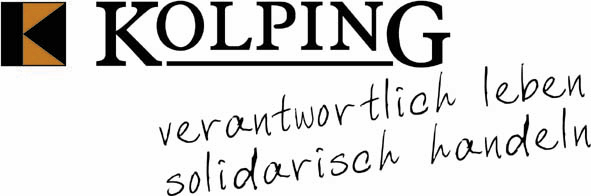 ProgrammSeptember 2018bisJanuar 2019SeptemberFr, Sa, So 07. bis 09.09.2018 Ausflug nach Dresden - Anmeldung und nähere Informationen bei Grünwald Tel. 08061/2219Mi, 26.09.2018Vortrag und Diskussion mit Diözesanpräses Msgr. Christoph Huber zum Thema: Arbeit 4.0 „Wie entwickelt sich unsere Arbeit? Finde ich Erfüllung in der Arbeit? Muss ich arbeiten?Beginn: 20:00 Uhr im PaulusheimOktoberMi, 03.10.2018Wallfahrt nach Sachrang- kurze Wander-ung von der Ölbergkapelle zur Sachranger Kirche, dort Gottesdienst, anschließend Einkehr im „Sachranger Hof“; Beginn Messe: 10:30 UhrTreffpunkt: 8:45 Uhr am Paulusheim oder 09:30 Uhr Parkplatz ÖlbergkapelleMi, 03.10.2018Diözesanwallfahrt nach Kloster Ettal mit Möglichkeit zur Führung durch die Landesausstellung „Wald, Gebirg und Königstraum- Mythos Bayern“; Anmeldung bis 26.09. unter www.kolpingwerk-dv-muenchen.de Fr, 12.10.2018Bezirkskegeln 19:00 Uhr, Prien, Sport-restaurant Alpenblick, Am Sportplatz 2Sa, 13.10.2018Betriebsbesichtigung der Fa. Confiserie Dengel in Rott/ Inn, Am Eckfeld 18. Treffpunkt 09:45 Uhr in Rott oder 9:15 Uhr am Paulusheim für Fahr-gemeinschaften; keine Anmeldung notwendig. Teilnahmegebühr: 12,00 € inkl. reichlich Kostproben und einem Präsent zum MitnehmenNovemberSa, 10.11.2018Ab 08:00 Uhr Altmaterialsammlung im gesamten StadtgebietSa, 17.11.2018Familienabend - Vorabendmesse zum Kolping- Gedenktag um 18:00 Uhr in der Kirche St. Georg. Bewirtung im Paulusheim ab 19:00 Uhr; ab ca. 20:00 Uhr Beginn der offiziellen Veranstaltung mit Ehrungen, Neuaufnahmen, usw.. Musik: „Rauschberg-Musi“ So, 18.11.2018Teilnahme am VolkstrauertagFr, 23.11.2018Gebetsabend in St. Sebastian; Thema:„Anfang und Ende“; Beginn 19:30 Uhr, anschließend gemütliches Beisammen-sein im Café RottDezemberMi, Do 05./06.12.2018Nikolausdienst- Anmeldung bei Monika Stacheder Tel.: 08061/4405;Brotzeit am 06.12.2018 nach „Dienstende“ im Paulusheim für alle Nikoläuse und Helfer der beiden Tage.Sa, 08.12.2018Besuch des Adventsingens in Miesbach. Anmeldung bei Franz Besel unter 0171/4734852 oder info@ra-besel.deSo, 09.12.2018Gemeinschaftsgottesdienst der KF um 10:00 Uhr in St. Sebastian, anschließend Frühschoppen im Paulusheim.So, 09.12.2018Busfahrt zum Christkindlmarkt nach Regensburg- Abfahrt 13:00 Uhr an den üblichen Abfahrtsstellen; Rückkehr gegen 22:00 Uhr. Anmeldung bei Maria Grünwald, Tel.: 08061/2219So, 23.12.2018Fackelwanderung nach Thann - Abmarsch um 16:30 Uhr in Ellmosen am Kreuzweg. Beginn der Adventandacht um ca. 17:30 Uhr. Musikalische Umrahmung: Gruppe um Elisabeth Boxhammer; anschließend Glühwein und Plätzchen; Fackeln werden gestellt